ORDEM DO DIAEXTRAPAUTA SÚMULA DA 69ª REUNIÃO ORDINÁRIA CEF-CAU/BRDATA8 de março de 2018HORÁRIO09h00min às 18h00minDATA9 de março de 2018HORÁRIO09h00min às 18h00minLOCALBrasília – DFBrasília – DFBrasília – DFparticipantesHélio Cavalcanti da Costa Lima (PB)Coordenador em exercícioparticipantesJoão Carlos Correia (IES)MembroparticipantesHumberto Mauro Andrade Cruz (AP)MembroparticipantesJoselia da Silva Alves (AC)MembroparticipantesJuliano Pamplona Ximenes Ponte (PA)MembroparticipantesRoseana de Almeida Vasconcelos (RO)MembroASSESSORIAPaul Gerhard Beyer EhratPaul Gerhard Beyer EhratASSESSORIAAna LaterzaAna LaterzaLeitura e aprovação da Súmula da 20ª Reunião ExtraordináriaLeitura e aprovação da Súmula da 20ª Reunião ExtraordináriaEncaminhamentoA súmula foi aprovada. Encaminhar para publicação.Leitura e aprovação da Súmula da 68ª Reunião OrdináriaLeitura e aprovação da Súmula da 68ª Reunião OrdináriaEncaminhamentoA súmula foi aprovada. Encaminhar para publicação.ComunicaçõesComunicaçõesResponsávelConselheira Andrea Vilella ComunicadoRelato de Participação no Fórum de Presidentes em São Paulo“O encontro em SP teve a participação de 19 presidentes de CAU/UF e do Conselho Diretor do CAU/SP. No período de 9h as 18h trataram dos seguintes assuntos: regulamentação e características do Fórum de Presidentes, cenário atual do ensino de arquitetura e urbanismo no Brasil, Congresso UIA Rio 2020, relatório da Comissão Temporária de Harmonização, experiências de interlocução com os estudantes, ações integradas e reunião em Brasília. A participação da CEF do CAU/BR contemplou uma apresentação como uma síntese das iniciativas da CEF-CAU/BR nas últimas gestões; histórico do ensino de arquitetura e urbanismo no Brasil; normativos; regulamentação MEC, CNE e CAU/BR; EaD; denúncias ao MEC; Manifestações Técnicas, registro no SICCAU e Acreditação de cursos. Entre os comentários vale destacar: retomada das manifestações Técnicas, de autorização, Reconhecimento e renovação de Reconhecimento; checagem de diplomas via SICCAU e simplificação da lista de egressos; levantamento de experiências exitosas com estudantes para favorecer integração entre Ensino e Exercício Profissional; política conjunta de enfrentamento ao EaD com mais destaque do posicionamento do CAU; aplicativo de celular para estudantes. Percebeu-se um entendimento equivocado sobre a Acreditação de cursos entre muitos dos presidentes.”O relato foi apresentado, e a comissão solicitou que o assunto fosse retomado na próxima reunião, sobretudo para melhor esclarecimento da questão da interpretação dos CAU/UF quanto a Acreditação. A simplificação da lista de egressos deverá ser pautada para a próxima reunião ordinária.Quanto a política conjunta de enfrentamento ao EaD, foi debatido ainda o posicionamento do CAU/RS, e a comissão entendeu que a questão é mais abrangente e deverá ser tratada entre a coordenação e a Presidência, para posicionamento, bem como com o Conselho Diretor.ResponsávelConselheiro Hélio Cavalcanti da Costa LimaComunicadoExperiências de interlocução com os estudantes (CAU universitário, jovem, Júnior)- Relato participação no PLANEJ-DAY realizado nos dias 05 e 06 de fevereiro de 2018, na UFPB, João Pessoa, PB;O conselheiro relatou sua participação no evento de forma verbal. O resultado final será apensado ao relato mais abrangente sobre a questão da regulamentação das atividades de extensão. ResponsávelConselheiro Hélio Cavalcanti da Costa LimaComunicadoExperiências de interlocução com os estudantes (CAU universitário, jovem, Júnior)- Relato Reunião Técnica com a Assessoria da CEP realizada em 21/02/2018;O conselheiro relatou sua participação na reunião técnica. O resultado final será apensado ao relato mais abrangente sobre a questão da regulamentação das atividades de extensão.A comissão sugeriu que o resultado fosse enviado para a CEP com a sugestão de elaboração de manual informativo conjunto sobre a questão.ResponsávelConselheira Andrea Vilella ComunicadoConvite ENEAU-SCJustificativa de ausência pelo adiantado da hora do convite, acontecido durante o carnaval, para evento no início da semana seguinte, além da incompatibilidade de voos para Joinvile, em função da plenária de fevereiro.A comissão acatou a justificativa.ResponsávelAssessoria e Conselheiro João Carlos CorreiaComunicadoProjeto Contratação Manifestações Técnicas – SituaçãoA ABEA por meio de seu Presidente manifestou interesse em estudar novo convênio para a elaboração das Manifestações Técnicas. Desta forma a Comissão solicitou a devolução dos protocolos referentes ao processo para reanálise no âmbito da CEF para elaboração de Convênio com a ABEA, tema que deverá ser pautado para a próxima reunião. Foi levantada a necessidade de, no âmbito de novo convênio, ser realizado novo edital de seleção de avaliadores e capacitação dos mesmos.Ainda dentro do âmbito do Projeto de Manifestações Técnicas, levantou-se a restrição imposta pelo MEC de restringir a manifestação dos conselhos aos atos de autorização. Levantou-se a possibilidade de utilizar saldo de recursos do projeto provocados pela restrição para o tema da “Qualidade de Ensino e EaD”, como sugestão, a realização de um seminário entre as CEFs-UF, CEAU, Conselho Diretor. Cogitou-se a data a ser definida em julho, em conjunto com evento sob responsabilidade da ABEA, a ser realizado no Rio de Janeiro, dentro do projeto Rio de Janeiro a Janeiro, sendo este também possível preparatório para a UIA 2020.ResponsávelAssessoriaComunicadoProjeto de Acreditação de Cursos  – SituaçãoA comissão irá aguardar a aprovação plenária da minuta de convênio com o CAU/SP para internacionalização, em trâmite na CRI-CAU/BR, bem como aguarda definições do CAU/SP para prosseguimento da elaboração do Plano de Trabalho conjunto. O convênio aprovado na plenária servirá de modelo, e da mesma forma, a CEF-CAU/BR estuda que o mesmo molde de convênio seja aberto a outros UF (a saber, manifestaram interesse RS, SC, PR, DF, MG e RJ) para execução do projeto piloto.SICCAU 377224/2016 Reconhecimento de Curso por Tempestividade e SICCAU 363532/2016 Cadastramento de Cursos.FonteCAUs/UF, IESRelator -Encaminhamento- Análise Tempestividade e Cadastro;DELIBERAÇÃO Nº 017/2018 – CEF-CAU/BRDELIBERA:Reiterar que somente poderão ser registrados os egressos de cursos de graduação em Arquitetura e Urbanismo que tenham portaria de reconhecimento do curso publicada ou cálculo de tempestividade aprovado pela CEF-CAU/BR, e que estejam em dia com as renovações de reconhecimento;Aprovar os resultados dos cálculos de tempestividade e instruções sobre registro de egressos de cursos de Arquitetura e Urbanismo conforme tabela constante do Anexo I desta deliberação;Aprovar as inclusões e alterações no cadastro de cursos de Arquitetura e Urbanismo conforme tabela constante do Anexo II desta deliberação;Solicitar o compartilhamento do conteúdo desta deliberação com as assessorias das Comissões de Ensino e Formação dos CAU/UF, por intermédio do conselheiro representante das IES;Enviar esta deliberação à Presidência do CAU/BR para conhecimento e tomada das seguintes providências: Informar a Presidência e Comissão de Ensino e Formação dos CAU/UF acerca do conteúdo desta deliberação.Cursos Analisados*: (* Verificar a deliberação mencionada para os resultados das análises.)- Encaminhamento Situação de cursos de Arquitetura e Urbanismo com resultado INTEMPESTIVO;DELIBERAÇÃO Nº 022/2018 – CEF-CAU/BRDELIBERA:Acatar os argumentos apresentados pelo CENTRO UNIVERSITARIO ANHANGUERA DE SÃO PAULO, autorizando o CAU/SP a efetuar registro provisório dos egressos do curso 1167967 até que seja publicada portaria de reconhecimento do curso, nos termos da Resolução CAU/BR 18/2012.Enviar esta deliberação à Presidência do CAU/BR para conhecimento e solicitando a comunicação ao CAU/SP do conteúdo desta deliberação;DELIBERAÇÃO Nº023/2018 – CEF-CAU/BRDELIBERA:Enviar esta deliberação à Presidência do CAU/BR para conhecimento e tomada das seguintes providências: a) Encaminhar ofício à Diretoria de Supervisão da Educação Superior – DISUP da Secretaria de Regulação do Ensino Superior - SERES/MEC e a Câmara de Educação Superior do Conselho Nacional de Educação – CNE, enviando esta deliberação e os documentos anexos ao processo, informando que os certificados e diplomas apresentados pelos egressos dos referidos cursos somente serão considerados válidos após a manifestação e esclarecimento da SERES-MEC e do CNE sobre as seguintes questões:1. Esclarecimento acerca da regularidade da oferta, no mesmo endereço, dos cursos de número 1341481 ofertado pela UNIVERSIDADE ANHANGUERA DE SÃO PAULO (457) e de números 1167967, 1276290 e 1341724 ofertados pelo CENTRO UNIVERSITARIO ANHANGUERA DE SÃO PAULO (376);2. Esclarecimento acerca da validade dos certificados e diplomas visando o registro profissional de egressos do curso de número 1128259, extinto pela portaria 799/2017, e data limite para emissão dos diplomas do referido curso;3. Esclarecimentos sobre a oferta de um curso com tempo de integralização de 6 semestres, muito inferior ao normativo mínimo vigente, pelo curso de número 1341724 ofertado pela CENTRO UNIVERSITARIO ANHANGUERA DE SÃO PAULO (376);4. Esclarecimento acerca da validade dos certificados e diplomas visando o registro profissional dos egressos dos cursos de números 1167967, 1276290 e 1341724 ofertados pelo CENTRO UNIVERSITARIO ANHANGUERA DE SÃO PAULO (376), visto que os cursos não são reconhecidos, não apresentam protocolo de reconhecimento ou apresentam protocolo de reconhecimento INTEMPESTIVO;5. Esclarecimento acerca da validade dos certificados e diplomas visando o registro profissional dos egressos do curso de número 1341481 ofertado pela UNIVERSIDADE ANHANGUERA DE SÃO PAULO (457), visto que o curso não apresenta reconhecimento ou protocolo de pedido de reconhecimento;6. Esclarecimento acerca da aplicabilidade do disposto no artigo 45 Decreto nº 9235/2017, regulamentado pelo art. 30 da Portaria Normativa MEC nº 23/2017, de 21 de dezembro de 2017, para os cursos citados, informando qual o número dos cursos reconhecidos das respectivas IES que poderão ser considerados para aplicação de reconhecimento e validação dos respectivos diplomas, para os cursos ainda não reconhecidos;DELIBERAÇÃO Nº 024/2018 – CEF-CAU/BRDELIBERA:Enviar esta deliberação à Presidência do CAU/BR para conhecimento e tomada das seguintes providências: a) Encaminhar ofício à Diretoria de Supervisão da Educação Superior – DISUP da Secretaria de Regulação do Ensino Superior - SERES/MEC, enviando esta deliberação e os documentos anexos ao processo, solicitando validação do resultado INTEMPESTIVO do cálculo de tempestividade efetuado pela CEF-CAU/BR para o protocolo de reconhecimento do curso de número 1168589, ofertado pelo Centro Universitário Católico Salesiano Auxilium (4522);Aprovação de encaminhamento de Projeto de Resolução Plenária, alterando os parágrafos 2 e 2-a, do art. 5º, da Resolução CAU/BR 18/2012 acerca do prazo de registro provisório. FonteDeliberação 005/2018 CEF-CAU/BRRelator -EncaminhamentoDELIBERAÇÃO Nº 021/2018 – CEF-CAU/BRDELIBERA:Aprovar o projeto de Resolução em anexo, que altera o Art. 5º da Resolução CAU/BR 18/2012, alterado pelas Resoluções CAU/BR 32/2012 e 85/2014 e dá outras providências; Solicitar à Presidência do CAU/BR que encaminhe ao Plenário do CAU/BR o projeto de Resolução em Anexo. Registro de Profissionais Diplomados em IES Estrangeira / IES Estrangeira via OA/PTFonteCAUs/UFRelator -EncaminhamentoDELIBERAÇÃO Nº 025/2018 – CEF-CAU/BRDELIBERA:Deferir os requerimentos de registro definitivo dos profissionais elencados a seguir, com data de expiração vinculada à validade do Registro Nacional de Estrangeiro (RNE), nos termos da Resolução CAU/BR nº 26/2012: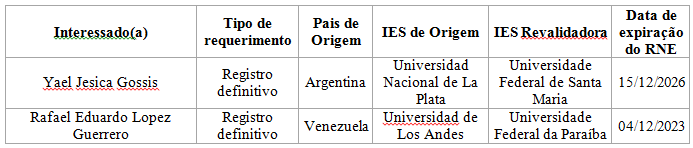 Diligenciar o requerimento de registro definitivo da profissional identificada a seguir, restituindo o respectivo processo ao CAU/SC para contato com a requerente e complementação do processo com documento comprobatório da carga horária de todas as disciplinas. Sugerir atuação em conjunto com a Assessoria da CEF-CAU/SP para solicitar esclarecimentos junto à USP São Carlos como subsídio para o preenchimento do Anexo II da Resolução CAU/BR nº 26, de 6 de junho de 2012.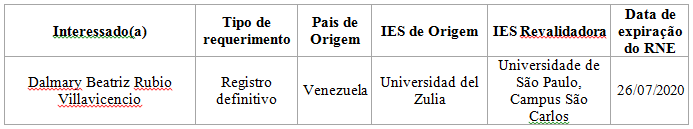 Acompanhamento questões MECFonteCEF-CAU/BRRelator indicarEncaminhamentoMovimentações:- SICCAU 501111/2017 Ofício CNE sobre Eng. Segurança no Trabalho – CAU/SC - resposta;A comissão foi informada acerca das providências quanto a reiteração da solicitação ao CNE feita através do Memorando 007/2018 CEF-CAU/BR- SICCAU 649416/2018 - UDF – resposta INEP enviando para SERES;A Comissão tomou conhecimento do encaminhamento e solicitou arquivar o protocolo.Atribuição ProfissionalFonteCEP-CAU/BRRelator Conselheiro Juliano Pamplona Ximenes Ponte Encaminhamento- SICCAU 447386/2016 - Resíduos Sólidos (relato);DELIBERAÇÃO Nº 019/2018 – CEF – CAU/BRDELIBERA:1 – Que embora haja claras interfaces técnico-científicas entre as Engenharias e a Arquitetura e Urbanismo, e que a atuação profissional do Arquiteto e Urbanista contempla avaliação, projeto e execução de obra civil relativa aos resíduos sólidos, não se encontra amparo nas Diretrizes Curriculares e normativos vigentes que gerem atribuições para as atividades referentes à operação de sistema de coleta, transporte e disposição final de resíduos sólidos, nos termos da solicitação em apreço;2 – Que as interfaces apontadas habilitam o profissional de Arquitetura e Urbanismo a compor equipes interdisciplinares, porém, sem atribuição para anotar responsabilidade técnica sobre a matéria na questão dos resíduos sólidos urbanos, com a abrangência solicitada;3 – Encaminhar esta Deliberação para a Secretaria Geral da Mesa SGM-CAU/BR para restituição a Comissão de Exercício Profissional CEP-CAU/BR para as providências cabíveis, solicitando que o demandante seja informado da habilitação competente ao tema conforme legislação em vigor.- SICCAU 617850/2017 - Pavimentação Asfáltica (relato);DELIBERAÇÃO Nº 020/2018 – CEF – CAU/BRDELIBERA:1 – Que embora haja claras interfaces técnico-científicas entre as Engenharias e a Arquitetura e Urbanismo, e que a atuação profissional do Arquiteto e Urbanista contempla avaliação, projeto e execução de obra civil relativa a pavimentação asfáltica, não se encontra amparo nas Diretrizes Curriculares e normativos vigentes que gerem atribuições para a atividade de projeto e execução de pavimentação asfáltica, nos termos da solicitação em apreço;2 – Que as interfaces apontadas habilitam o profissional de Arquitetura e Urbanismo a compor equipes interdisciplinares, porém, sem atribuição para anotar responsabilidade técnica sobre a matéria na questão do projeto e execução de pavimentação asfáltica, com a abrangência solicitada, ressaltando-se a incompletude da formação e a necessidade de controle tecnológico e cálculo estrutural de pavimento como justificativa para esta afirmativa;3 – Encaminhar esta Deliberação para a Secretaria Geral da Mesa SGM-CAU/BR para restituição a Comissão de Exercício Profissional CEP-CAU/BR para as providências cabíveis, solicitando que o demandante seja informado da habilitação competente ao tema conforme legislação em vigor.- SICCAU 641396/2018 - Atuação de Professor e Coordenador de Curso de Arquitetura e Urbanismo;DELIBERAÇÃO Nº 018/2018 – CEF-CAU/BR1. Encaminhar esta deliberação à Presidência do CAU/BR para verificação e tomada das seguintes providências: Oficiar o CAU/PR informando que existe um conflito entre o Decreto 9235/2017 e a Legislação do CAU/BR, e que a Comissão de Ensino e Formação do CAU/BR aguarda a manifestação da Assessoria Jurídica do CAU/BR, solicitada através da Deliberação 006/2018 CEF-CAU/BR, para instrução sobre o tema em conjunto com a CEP-CAU/BR.Plano de Trabalho e Plano de Ação para 2018Aprovação e Alterações FonteCEF-CAU/BRRelator Conselheira Andrea Vilella, Conselheiro Hélio Cavalcanti da Costa Lima (sob responsabilidade da coordenadora e do coordenador adjunto)EncaminhamentoA análise foi iniciada e foram colhidas as contribuições da Comissão para a continuidade da pauta na próxima reunião ordinária, com a presença da coordenadora. A comissão solicitou que a minuta trabalhada fosse compartilhada por e-mail. Enquadramento regulamentar das atividades de extensão universitária em Arquitetura e Urbanismo. FonteCEF e CEP-CAU/BRRelator Conselheiro Hélio Cavalcanti da Costa LimaEncaminhamentoO relator apresentou a minuta de seu relato, para contribuição da Comissão e avaliação da abordagem. A Comissão analisou e contribuiu com o documento, que deverá ser finalizado para encaminhamentos na próxima reunião da CEF-CAU/BR.Formação ContinuadaFonteDeliberação 005/2018 - CED-CAU/BRRelator Conselheiro Hélio Cavalcanti da Costa LimaEncaminhamentoFoi apresentado aos membros da CEF a minuta de projeto sobre Formação Continuada, elaborada pelas Assessorias da CEF e CRI-CAU/BR, com base na reunião técnica realizada com o Coordenador da CRI e Coordenador-adjunto da CEF-CAU/BR.A minuta de projeto foi analisada e aprovada pelos membros da CEF, e que porém, deveria ser ajustada após colher contribuições de outras comissões, para complementação, antes de ser compartilhada.Quanto ao fato da prioridade da Comissão em tratar do fato, foi mantido o entendimento dado em 2015, de priorizar e finalizar antes o Projeto de Acreditação, e de que a questão da prioridade deveria ser levado pela Coordenadora ao Conselho Diretor,  e que caso o entendimento seja priorizar o projeto, a CEF não coloca objeção, mas que entretanto, deverão ser alocados recursos, hoje inexistentes, para prosseguimento do projeto.Foi realizada reunião conjunta com representantes da CEF, CRI, CEP e CPUA-CAU/BR, no intuito de colher maiores informações acerca do entendimento das outras comissões sobre o tema. A CPUA apresentou uma intenção de ação, e o entendimento foi que ele pode, por hora, ser encaminhado no âmbito da CPUA como capacitação, sem sobreposição a proposta da CEF, e que quando mais estruturado, poderia ser reanalisado pela CEF.Anteprojeto Compilação das Resoluções de Registro- Apresentação do anteprojeto em análise;FonteAssessoria CEF-CAU/BRRelator Conselheiros Juliano Pamplona Ximenes Ponte e Humberto Mauro Andrade CruzEncaminhamentoO tema não foi apreciado e deverá ser pautado para outra reunião.Solicitação da CEP-CAU/BR acerca de alterações na Resolução 18/2012FonteCEP-CAU/BRRelator -EncaminhamentoA coordenadora da CEP-CAU/BR solicitou autorização da CEF-CAU/BR para encaminhar resolução para alterações urgentes, em aspectos de sua competência, na Resolução 18/2012 que está em revisão pela CEF-CAU/BR.A Comissão aceitou o encaminhamento, na condição de que serão incorporados ao projeto de compilação das resoluções de registro, e de que a minuta fosse enviada para a CEF para verificação. A Comissão solicitou formalizar por e-mail à CEP a questão.Solicitação da Presidência do CAU/BR e da AIP-CAU/BR de manifestação das Comissões para contribuições ao PL 6814 – revisão da Lei 8666FontePRES-CAU/BR e AIP-CAU/BRRelator -EncaminhamentoA Assessoria Institucional e Parlamentar do CAU/BR apresentou o tema, e solicitou a contribuição dos conselheiros, que deverá ser enviada para a Assessoria da comissão até o dia 21/03/2018 para compilação e envio para a AIP até dia 23/03/2018. A Assessoria da comissão procedeu o compartilhamento com os conselheiros do material disponibilizado em meio digital (e-mail e dropbox).Universidades de Integração e exemplos de Reconhecimento de Internacional da Formação Universitária FonteCEF e CRI-CAU/BRRelator Conselheiro Hélio Cavalcanti da Costa LimaEncaminhamentoO Conselheiro Hélio Cavalcanti da Costa Lima apresentou sua proposta de estudo dos casos das Universidades de Integração e sua utilização como exemplos de Reconhecimento de Internacional da Formação Universitária, apresentando as potencialidades do tema para reconhecimento mútuo internacional da titulação. Salientou a existência de diversos memorandos de entendimento do CAU/BR com países do Mercosul, Lusófonos além de Acordo com o CNOA, potencial mercado sobretudo na fronteira do Amapá com a Guiana Francesa.A proposta é de que o tema seja estudado primeiramente no âmbito da CRI-CAU/BR, que solicitou parecer da CEF quanto a relevância e interesse no tema.A Comissão entendeu a importância da questão, e solicitando que a coordenadora da CEF-CAU/BR manifestasse o interesse para que a CRI-CAU/BR possa iniciar os estudos, sob a relatoria do propositor. (Memorando 008/2018 CEF-CAU/BR)Audiência DCN - CNEAudiência DCN - CNEFonteCEF e CRI-CAU/BRCEF e CRI-CAU/BRRelator --EncaminhamentoSolicitar audiência com o CNE para discussão da revisão das Diretrizes Curriculares Nacionais, preferencialmente em data coincidente com reuniões das Comissões ou Plenária.Solicitar audiência com o CNE para discussão da revisão das Diretrizes Curriculares Nacionais, preferencialmente em data coincidente com reuniões das Comissões ou Plenária.HÉLIO CAVALCANTI DA COSTA LIMACoordenador Em ExercícioHÉLIO CAVALCANTI DA COSTA LIMACoordenador Em ExercícioHÉLIO CAVALCANTI DA COSTA LIMACoordenador Em ExercícioJOÃO CARLOS CORREIAMembroJOÃO CARLOS CORREIAMembroHUMBERTO MAURO ANDRADE CRUZMembroHUMBERTO MAURO ANDRADE CRUZMembroHUMBERTO MAURO ANDRADE CRUZMembroJOSELIA DA SILVA ALVESMembroJOSELIA DA SILVA ALVESMembroJULIANO PAMPLONA XIMENES PONTEMembroJULIANO PAMPLONA XIMENES PONTEMembroJULIANO PAMPLONA XIMENES PONTEMembroROSEANA DE ALMEIDA VASCONCELOSMembroROSEANA DE ALMEIDA VASCONCELOSMembroPAUL GERHARD BEYER EHRATAnalista TécnicoPAUL GERHARD BEYER EHRATAnalista TécnicoPAUL GERHARD BEYER EHRATAnalista TécnicoANA LATERZAAnalista TécnicaANA LATERZAAnalista Técnica